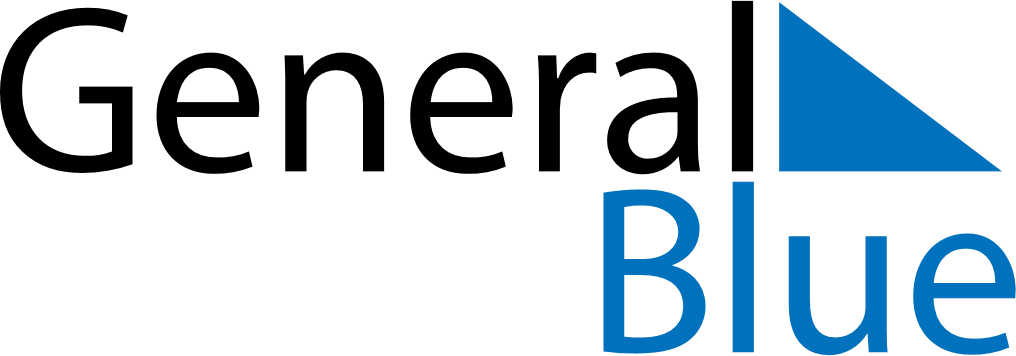 July 2024July 2024July 2024July 2024July 2024July 2024Boxholm, OEstergoetland, SwedenBoxholm, OEstergoetland, SwedenBoxholm, OEstergoetland, SwedenBoxholm, OEstergoetland, SwedenBoxholm, OEstergoetland, SwedenBoxholm, OEstergoetland, SwedenSunday Monday Tuesday Wednesday Thursday Friday Saturday 1 2 3 4 5 6 Sunrise: 4:00 AM Sunset: 10:07 PM Daylight: 18 hours and 6 minutes. Sunrise: 4:01 AM Sunset: 10:06 PM Daylight: 18 hours and 5 minutes. Sunrise: 4:02 AM Sunset: 10:05 PM Daylight: 18 hours and 3 minutes. Sunrise: 4:03 AM Sunset: 10:04 PM Daylight: 18 hours and 1 minute. Sunrise: 4:04 AM Sunset: 10:04 PM Daylight: 17 hours and 59 minutes. Sunrise: 4:05 AM Sunset: 10:03 PM Daylight: 17 hours and 57 minutes. 7 8 9 10 11 12 13 Sunrise: 4:07 AM Sunset: 10:02 PM Daylight: 17 hours and 55 minutes. Sunrise: 4:08 AM Sunset: 10:01 PM Daylight: 17 hours and 52 minutes. Sunrise: 4:09 AM Sunset: 10:00 PM Daylight: 17 hours and 50 minutes. Sunrise: 4:11 AM Sunset: 9:59 PM Daylight: 17 hours and 47 minutes. Sunrise: 4:12 AM Sunset: 9:57 PM Daylight: 17 hours and 44 minutes. Sunrise: 4:14 AM Sunset: 9:56 PM Daylight: 17 hours and 42 minutes. Sunrise: 4:16 AM Sunset: 9:55 PM Daylight: 17 hours and 39 minutes. 14 15 16 17 18 19 20 Sunrise: 4:17 AM Sunset: 9:53 PM Daylight: 17 hours and 36 minutes. Sunrise: 4:19 AM Sunset: 9:52 PM Daylight: 17 hours and 32 minutes. Sunrise: 4:21 AM Sunset: 9:50 PM Daylight: 17 hours and 29 minutes. Sunrise: 4:22 AM Sunset: 9:49 PM Daylight: 17 hours and 26 minutes. Sunrise: 4:24 AM Sunset: 9:47 PM Daylight: 17 hours and 22 minutes. Sunrise: 4:26 AM Sunset: 9:45 PM Daylight: 17 hours and 19 minutes. Sunrise: 4:28 AM Sunset: 9:44 PM Daylight: 17 hours and 15 minutes. 21 22 23 24 25 26 27 Sunrise: 4:30 AM Sunset: 9:42 PM Daylight: 17 hours and 12 minutes. Sunrise: 4:32 AM Sunset: 9:40 PM Daylight: 17 hours and 8 minutes. Sunrise: 4:34 AM Sunset: 9:38 PM Daylight: 17 hours and 4 minutes. Sunrise: 4:35 AM Sunset: 9:36 PM Daylight: 17 hours and 0 minutes. Sunrise: 4:37 AM Sunset: 9:34 PM Daylight: 16 hours and 56 minutes. Sunrise: 4:39 AM Sunset: 9:32 PM Daylight: 16 hours and 52 minutes. Sunrise: 4:41 AM Sunset: 9:30 PM Daylight: 16 hours and 48 minutes. 28 29 30 31 Sunrise: 4:44 AM Sunset: 9:28 PM Daylight: 16 hours and 44 minutes. Sunrise: 4:46 AM Sunset: 9:26 PM Daylight: 16 hours and 40 minutes. Sunrise: 4:48 AM Sunset: 9:24 PM Daylight: 16 hours and 36 minutes. Sunrise: 4:50 AM Sunset: 9:22 PM Daylight: 16 hours and 31 minutes. 